						   MESTO LEVICE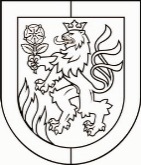 Mestský úrad v Leviciach           Námestie hrdinov 1, 934 01  LeviceVáš list číslo / zo dňa  		Naše číslo		Vybavuje/linka           Levice                                                       MsÚ-OVP-       /2017                  Ing. Szillerová/285                02.06.2017VECVýzva na predloženie ponuky	Verejný obstarávateľ mesto Levice  obstaráva zákazku podľa ustanovenia  § 117 zákona č. 343/2015 Z.z. o verejnom obstarávaní a o zmene a doplnení niektorých zákonov (ďalej len „zákon“). ● Identifikácia verejného obstarávateľa:Verejný obstarávateľ: 	Mesto LeviceAdresa: 			Námestie hrdinov 1, 934 01 Levice IČO: 				00307203DIČ: 				nie je platcom DPHKontaktné miesto: 		Mestský úrad Levice, Oddelenie vnútornej prevádzky				    	            Námestie hrdinov 1, 934 01 LeviceKontaktná osoba pre verejné obstarávanie:	Ing. Miloslava SzillerováTel.:				036/6350 285	e-mail: 			miloslava.szillerova@levice.skKontaktná osoba pre opis predmetu zákazky: Ing. Dalibor KováčTel.:				036/6350 249e-mail: 			dalibor.kovac@levice.sk●  Predmet zákazky /názov/:  Transformácia lokality Vinohrady na rekreačnú zónu – In line dráha a skatepark●  Druh zákazky:   stavebné práce●  CPV /Spoločný slovník verejného obstarávania/:  Hlavný predmet: 45.21.22.10-1Doplňujúce predmety zákazky: 45.23.31.20-6,  45.11.27.00-2,   45.26.23.10-7●  Predpokladaná hodnota zákazky bez DPH:  84 985,38   €●  Rozdelenie predmetu zákazky:  Predmet zákazky nie je rozdelený na časti. Uchádzač predloží ponuku na celý predmet zákazky spolu. ●  Variantné riešenie:  Uchádzačom sa neumožňuje predložiť variantné riešenie.Ak bude súčasťou ponuky aj variantné riešenie, nebude takéto variantné riešenie zaradené do vyhodnotenia ponúk a bude sa naň hľadieť, ako by nebolo predložené. ●  Množstvo alebo rozsah predmetu zákazky: Podrobne uvedené v opise predmetu zákazky.●  Termín  a miesto uskutočnenia predmetu zákazky: Miesto uskutočnenia predmetu zákazky: Mesto Levice – sídlisko Vinohrady Predpokladaná dĺžka trvania zmluvy : maximálne 2 mesiace odo dňa nadobudnutia účinnosti zmluvy. ●  Zdroj finančných prostriedkov:  Predmet zákazky bude financovaný z rozpočtu  mesta Levice. Verejný obstarávateľ preddavok neposkytuje. Platobné podmienky a spôsob fakturácie sú bližšie uvedené v  Obchodných podmienkach uskutočnenia predmetu zákazky, ktoré tvoria prílohu č. 3 k tejto výzve.● Komunikácia a vysvetľovanie:Poskytovanie vysvetlení, odovzdávanie podkladov a komunikácia („ďalej len „komunikácia“) medzi   verejným obstarávateľom/záujemcami a uchádzačmi sa bude uskutočňovať v štátnom (slovenskom)   jazyku a spôsobom, ktorý zabezpečí úplnosť a obsah údajov uvedených v ponuke, podmienkach účasti a zaručí ochranu dôverných a osobných údajov uvedených v týchto dokumentoch.Verejný obstarávateľ bude pri komunikácii s uchádzačmi resp. záujemcami postupovať v zmysle § 20 zákona o verejnom obstarávaní prostredníctvom komunikačného rozhrania systému JOSEPHINE, tento spôsob komunikácie sa týka akejkoľvek komunikácie a podaní medzi verejným obstarávateľom a záujemcami resp. uchádzačmi. JOSEPHINE je na účely tohto verejného obstarávania softvér pre elektronizáciu zadávania verejných zákaziek. JOSEPHINE je webová aplikácia  na doméne https://josephine.proebiz.com.Na bezproblémové používanie systému JOSEPHINE je nutné používať jeden z podporovaných internetových prehliadačov:- Microsoft Internet Explorer verzia 11.0 a vyššia, - Mozilla Firefox verzia 13.0 a vyššia alebo - Google Chrome.Pravidlá pre doručovanie – zásielka sa považuje za doručenú záujemcovi/uchádzačovi okamihom jej prevzatia. Za okamih prevzatia sa považuje prihlásenie záujemcu/uchádzača do systému JOSEPHINE. Zásielka sa považuje za doručenú aj vtedy, ak jej adresát bude mať objektívnu možnosť oboznámiť sa s jej obsahom, t.j. ako náhle sa dostane zásielka do sféry jeho dispozície, v takom prípade sa za okamih doručenia považuje deň nasledujúci po dni, keď si zásielku mohol záujemca/uchádzač zobraziť prihlásením do systému JOSEPHINE.	Ak je odosielateľom zásielky verejný obstarávateľ, tak záujemcovi, resp. uchádzačovi bude na ním určený kontaktný email (zadaný pri registrácii do systému JOSEPHINE) bezodkladne odoslaná informácia, že k predmetnej zákazke existuje nová zásielka/správa. Záujemca, resp. uchádzač sa prihlási do systému a v komunikačnom rozhraní zákazky bude mať zobrazený obsah komunikácie – zásielky, správy. Záujemca, resp. uchádzač si môže v komunikačnom rozhraní zobraziť celú históriu o svojej komunikácií s verejným obstarávateľom.	Ak je odosielateľom informácie záujemca, resp. uchádzač, tak po prihlásení do systému a predmetnej zákazky môže prostredníctvom komunikačného rozhrania odosielať správy a potrebné prílohy verejnému obstarávateľovi. Takáto zásielka sa považuje za doručenú verejnému obstarávateľovi okamihom jej odoslania v systému JOSEPHINE v súlade s funkcionalitou systému.Obsahom komunikácie bude predkladanie ponúk, prípadné vysvetľovanie alebo doplnenie výzvy na predkladanie ponúk, vysvetľovanie predložených ponúk.Žiadosť o vysvetlenie jednotlivých  bodov obsahu požiadaviek zadávania zákazky, určených verejným obstarávateľom, môže záujemca doručiť verejnému obstarávateľovi v termíne najneskôr do 20.6.2017, do 12,00 h a to prostredníctvom komunikačného rozhrania systému JOSEPHINE. Verejný obstarávateľ odporúča záujemcom, ktorí si vyhľadali zákazku prostredníctvom webovej stránky verejného obstarávateľa, resp. v systéme JOSEPHINE (https://josephine.proebiz.com), a zároveň ktorí chcú byť informovaní o prípadných aktualizáciách týkajúcich sa konkrétnej zákazky prostredníctvom notifikačných e-mailov, aby v danej zákazke zaklikli tlačidlo „ZAUJÍMA MA TO“ (v pravej hornej časti obrazovky). Verejný obstarávateľ umožňuje neobmedzený a priamy prístup elektronickými prostriedkami k výzve na predloženie ponuky a ku všetkým doplňujúcim podkladom. Výzva na predloženie ponuky a prípadné vysvetlenie alebo doplnenie požiadaviek uvedených vo výzve na predkladanie ponúk, podmienok účasti vo verejnom obstarávaní, informatívneho dokumentu alebo inej sprievodnej dokumentácie budú verejným obstarávateľom zverejnené prostredníctvom systému JOSEPHINE.● Jazyk ponuky:Ponuka a ďalšie doklady a dokumenty vo verejnom obstarávaní musia byť predložené v štátnom (slovenskom) jazyku. Doklady a dokumenty, ktorými uchádzač preukazuje splnenie podmienok účasti vo verejnom obstarávaní, môžu byť predložené aj v českom jazyku, spôsobom podľa bodu „Predloženie ponuky“ v tejto výzve. Ak ponuku predkladá uchádzač so sídlom mimo územia Slovenskej republiky, musí predložiť doklady, ktorými preukazuje splnenie podmienok účasti vo verejnom obstarávaní v pôvodnom jazyku a súčasne predložiť preklad takýchto dokladov do slovenského jazyka, okrem dokladov predložených v českom jazyku.Ak je doklad alebo dokument vyhotovený v cudzom jazyku, predkladá sa spolu s jeho úradným prekladom do štátneho jazyka; to neplatí pre ponuky, návrhy, doklady a dokumenty vyhotovené v českom jazyku. Ak sa zistí rozdiel v ich obsahu, rozhodujúci je úradný preklad do štátneho jazyka.● Obhliadka miesta uskutočnenia predmetu zákazky:Verejný obstarávateľ odporúča uchádzačom vykonanie obhliadky miesta uskutočnenia predmetu zákazky, aby si sami overili a získali potrebné informácie potrebné na vypracovanie ponuky. Výdavky spojené s obhliadkou znáša záujemca bez akéhokoľvek finančného nároku voči verejnému obstarávateľovi.Termín obhliadky si uchádzači môžu dohodnúť s Ing. Daliborom Kováčom a to telefonicky na č. telefónu: 036/6350249 alebo mailom na adrese: dalibor.kovac@levice.sk● Obsah ponuky:  Ponuka predložená uchádzačom musí obsahovať:identifikačné údaje uchádzača (tlačivo viď príloha č. 1 k tejto výzve)doklady na splnenie podmienok účasti týkajúce sa:- osobného postavenia uchádzača podľa § 32 zákona,  - technickej spôsobilosti alebo odbornej spôsobilosti uchádzača podľa § 34 zákona, tak ako sú uvedené v  tejto Výzvenávrh na plnenie kritéria (tlačivo viď príloha č. 2 k tejto výzve) a ocenené výkazy výmer.  Uchádzač vloží cenovú ponuku v členení: cena celkom bez DPH, sadzba DPH a cena celkom s DPH do ponukového formulára prostredníctvom komunikačného rozhrania systému JOSEPHINEnávrh zmluvy podpísaný uchádzačom (v jednom vyhotovení), ktorý musí obsahovať zmluvné podmienky tak, ako sú uvedené v prílohe č. 3 k tejto výzve, prípadne doplnené o obchodné podmienky uchádzača, ktoré však nesmú byť v rozpore s minimálnymi zmluvnými podmienkami určenými verejným obstarávateľom čestné vyhlásenie uchádzača o pravdivosti a úplnosti všetkých dokladov a údajov      uvedených v ponuke a že súhlasí s obchodnými podmienkami (tlačivo viď príloha č. 4 k tejto výzve)čestné vyhlásenie o subdodávateľoch (tlačivo viď príloha č. 5 k tejto výzve)len v prípade skupiny dodávateľov – čestné vyhlásenie o vytvorení určitej právnej formy a plnomocenstvo pre člena skupiny dodávateľov  (tlačivá viď príloha č. 6a) a č. 6b) k tejto výzve)● Vyhotovenie ponuky:Ponuka je vyhotovená elektronicky v zmysle § 49 ods. 1 písm. a) zákona o verejnom obstarávaní a vložená do systému JOSEPHINE umiestnenom na webovej adrese https://josephine.proebiz.com/.Elektronická ponuka sa vloží vyplnením ponukového formulára a vložením požadovaných dokladov a dokumentov v systéme JOSEPHINE umiestnenom na webovej adrese https://josephine.proebiz.com/. V predloženej ponuke za predmet zákazky prostredníctvom systému JOSEPHINE musia byť pripojené požadované naskenované doklady (doporučený formát je „PDF“) tak, ako je uvedené v tejto Výzve v bode „Obsah ponuky“. Ak ponuka obsahuje dôverné informácie, uchádzač ich v ponuke viditeľne označí.● Predloženie ponuky:Ponuky sa budú predkladať elektronicky v zmysle § 49 ods. 1 písm. a) zákona o verejnom obstarávaní do systému JOSEPHINE, umiestnenom na webovej adrese https://josephine.proebiz.com/.Uchádzač má možnosť sa registrovať do systému JOSEPHINE pomocou hesla i registráciou a prihlásením pomocou občianskeho preukazu s elektronickým čipom a bezpečnostným osobnostným kódom (eID) .	Predkladanie ponúk je umožnené iba autentifikovaným uchádzačom. Autentifikáciu je možné urobiť dvoma spôsobmi a) v systéme JOSEPHINE registráciou a prihlásením pomocou občianskeho preukazu s elektronickým čipom a bezpečnostným osobnostným kódom (eID). V systéme je automaticky autentifikovaná spoločnosť, ktorej pomocou eID registruje štatutár danej spoločnosti. b) alebo počkaním na autorizačný kód, ktorý bude poslaný na adresu sídla firmy uchádzača v listovej podobe formou doporučenej pošty. Lehota na tento úkon je 3 pracovné dni a je potrebné s touto dobou počítať pri vkladaní ponuky. Autentifikovaný uchádzač si po prihlásení do systému JOSEPHINE v Prehľade zákaziek vyberie predmetnú zákazku a vloží svoju ponuku do určeného formulára na príjem ponúk, ktorý nájde v záložke „Ponuky“.Ak ponuku predloží skupina dodávateľov, verejný obstarávateľ nevyžaduje vytvorenie požadovanej právnej formy do lehoty na predkladanie ponúk. Verejný obstarávateľ vyžaduje vytvorenie niektorej z právnych foriem Obchodného zákonníka alebo Občianskeho zákonníka, resp. podľa právnych predpisov platných v krajine sídla členov skupiny dodávateľov, pred uzatvorením Zmluvy, ak ponuka skupiny dodávateľov bude verejným obstarávateľom prijatá. Vytvorenie právnej formy je potrebné z dôvodu garancie dodržania stanovených zmluvných podmienok a riadneho plnenia Zmluvy, ktorá sa má uzatvoriť. V prípade združenia je potrebné z hľadiska priehľadnosti vzťahov pri plnení zmluvy prípadného vymáhania záväzkov, aby účastníci združenia uzatvorili Zmluvu, ktorá bude obsahovať povinnosti pre všetkých účastníkov združenia. Zmluva musí obsahovať aj splnomocnenie pre niektorého účastníka združenia na zastupovanie združenia pri rokovaniach a vykonávaní potrebných právnych úkonov a tiež vyhlásenie o tom, že členovia združenia ručia spoločne a nerozdielne za záväzky voči verejnému obstarávateľovi vzniknuté pri realizácií predmetu zákazky.V predloženej ponuke prostredníctvom systému JOSEPHINE musia byť pripojené požadované naskenované doklady (doporučený formát je „PDF“).Doklady, ktoré uchádzač prikladá v ponuke:Identifikačné údaje uchádzača (príloha č. 1 k tejto výzve)Doklady preukazujúce splnenie podmienok účastiVyplnené tlačivo Návrh na plnenie kritéria a prílohy k návrhu na plnenie kritéria t.j. vyplnené výkazy výmer (príloha č. 2 k tejto výzve)Návrh zmluvy o dielo podpísaný uchádzačom (v 1 vyhotovení) (príloha č. 3 k tejto výzve)čestné vyhlásenie uchádzača o pravdivosti a úplnosti všetkých dokladov a údajov  uvedených v ponuke a že súhlasí s obchodnými podmienkami (príloha č. 4 k tejto výzve)čestné vyhlásenie o subdodávateľoch (príloha č. 5 k tejto výzve)len v prípade skupiny dodávateľov: čestné vyhlásenie o vytvorení určitej právnej formy a plnomocenstvo pre člena skupiny dodávateľov (prílohy č. 6a) a 6b) k tejto výzve)● Miesto a lehota na doručenie ponuky:Ponuky sa predkladajú elektronicky prostredníctvom systému JOSEPHINE (webová adresa systému je https:/josephine.proebiz.com), kde uchádzač vkladá ponuku k danej zákazke.Lehota na predloženie ponuky je  do: 26.06.2017 do 13.00 hod.Ponuky uchádzačov predložené po uplynutí lehoty na predkladanie ponúk  sa elektronicky neotvoria.Uchádzač môže predloženú ponuku dodatočne zmeniť alebo vziať späť do uplynutia lehoty na predkladanie ponúk.Uchádzač pri zmene a odvolaní ponuky postupuje obdobne ako pri vložení prvotnej ponuky (kliknutím na tlačidlo Stiahnuť ponuku a predložením novej ponuky).● Vyhodnotenie splnenia podmienok účasti a vyhodnotenie ponúk z hľadiska splnenia požiadaviek na predmet zákazkySplnenie podmienok účasti uchádzačov vo verejnom obstarávaní sa bude posudzovať 	z dokladov predložených podľa požiadaviek uvedených v bode 2. tejto Výzvy . Ak uchádzač nebude spĺňať podmienky účasti alebo predloží  neplatné doklady  alebo 	poskytne nepravdivé informácie alebo pozmenené informácie, bude z verejného obstarávania vylúčený. Uchádzač bude písomne upovedomený o vylúčení jeho ponuky s uvedením dôvodu vylúčenia.Ponuky sa vyhodnocujú  z hľadiska splnenia požiadaviek verejného obstarávateľa na  predmet zákazky a náležitosti ponuky a verejný obstarávateľ vylúči ponuky, ktoré nespĺňajú tieto požiadavky uvedené v tejto  Výzve.● Hodnotenie ponúk:Do procesu vyhodnocovania ponúk budú zaradené tie ponuky, ktoré obsahujú náležitosti určené vo výzve na ponuku. Platnou ponukou je ponuka, ktorá súčasne neobsahuje žiadne obmedzenia a nie je v rozpore s uvedenými požiadavkami a podmienkami. Ostatné ponuky uchádzačov budú vylúčené o čom bude uchádzač upovedomený s uvedením dôvodu vylúčenia. Ak komisia identifikuje nezrovnalosti alebo nejasnosti v informáciách alebo dôkazoch, ktoré uchádzač poskytol, prostredníctvom komunikačného rozhrania systému JOSEPHINE požiada uchádzača o vysvetlenie ponuky.Uchádzač musí písomné vysvetlenie ponuky na základe požiadavky komisie doručiť verejnému obstarávateľovi prostredníctvom určenej komunikácie v systéme JOSEPHINE.Ak sa pri určitej zákazke javí ponuka ako mimoriadne nízka vo vzťahu k tovaru, stavebným prácam alebo službe, komisia prostredníctvom komunikačného rozhrania systému JOSEPHINE požiada uchádzača o vysvetlenie týkajúce sa predloženej  ponuky.Uchádzač musí doručiť prostredníctvom komunikačného rozhrania systému JOSEPHINE písomné odôvodnenie mimoriadne nízkej ponuky.Ak bude uchádzač alebo ponuka uchádzača z verejného obstarávania vylúčená , uchádzačovi bude prostredníctvom komunikačného rozhrania systému JOSEPHINE oznámené vylúčenie.Verejný obstarávateľ prostredníctvom komunikačného rozhrania systému JOSEPHINE požiada uchádzača o vysvetlenie alebo doplnenie predložených dokladov, ak z predložených dokladov nemožno posúdiť ich platnosť alebo splnenie podmienky účasti. Uchádzač doručí vysvetlenie alebo doplnenie predložených dokladov verejnému obstarávateľovi taktiež cez komunikačné rozhranie systému JOSEPHINE.Komisia verejného obstarávateľa ustanovená na vyhodnotenie ponúk prostredníctvom komunikačného rozhrania systému JOSEPHINE požiada uchádzača o vysvetlenie ponuky a ak je to potrebné aj o predloženie dôkazov.Verejný obstarávateľ bezodkladne prostredníctvom komunikačného rozhrania systému JOSEPHINE upovedomí uchádzača, že bol vylúčený s uvedením dôvodu a lehoty, v ktorej môže byť doručená námietka.Ponuky uchádzačov, ktoré neboli vylúčené, budú vyhodnocované podľa kritérií na vyhodnotenie ponúk a pravidiel ich uplatnenia. Verejný obstarávateľ nepoužije elektronickú aukciu pri vyhodnotení ponúk v prípade, ak by sa mal aukcie zúčastniť iba jeden uchádzač. S úspešným uchádzačom, ktorého ponuka splnila požiadavky určené verejným obstarávateľom vo výzve na predkladanie ponúk, prípadne podmienky účasti  a na základe výsledku, podľa kritéria na vyhodnotenie ponúk, bude uzatvorená zmluva. ● Oprava chýb v ponuke:Zrejmé matematické chyby, zistené pri vyhodnocovaní ponúk budú opravené v prípade:rozdielu medzi sumou uvedenou číslom a sumou uvedenou slovom; platiť bude	suma uvedená správne,preukázateľne hrubej chyby pri jednotkovej cene v desatinnej čiarke; platiť	bude jednotková cena s opravenou desatinnou čiarkou, celková cena položky	bude odvodená od takto opravenej jednotkovej ceny,nesprávne spočítanej sumy vo vzájomnom súčte alebo medzisúčte jednotlivých	položiek; platiť bude správny súčet, resp. medzisúčet jednotlivých položiek	a pod.O každej vykonanej oprave bude uchádzač bezodkladne upovedomený. Bude požiadaný o predloženie písomného súhlasu s vykonanou opravou v ponuke, týkajúcej sa návrhu na plnenie  kritérií určených na hodnotenie ponúk prostredníctvom komunikačného rozhrania systému JOSEPHINE.● Oznámenie o výsledku vyhodnotenia ponúkVerejný obstarávateľ po vyhodnotení ponúk bezodkladne prostredníctvom komunikačného rozhrania systému JOSEPHINE oznámi všetkým  uchádzačom, ktorých ponuky sa vyhodnocovali, výsledok vyhodnotenia ponúk, vrátane poradia uchádzačov. Úspešnému uchádzačovi oznámi, že jeho ponuku prijíma,  neúspešnému uchádzačovi oznámi, že neuspel a dôvody neprijatia jeho ponuky.● Uzavretie zmluvy:Verejný obstarávateľ uzatvorí zmluvu s úspešným uchádzačom.  Uzavretá zmluva nesmie byť v rozpore s touto Výzvou a s ponukou predloženou úspešným uchádzačom. Úspešný uchádzač, alebo uchádzači sú povinní poskytnúť verejnému obstarávateľovi riadnu súčinnosť, potrebnú na uzavretie zmluvy, ak boli na jej uzatvorenie písomne vyzvaní. Ak úspešný uchádzač odmietne uzavrieť zmluvu alebo neposkytne súčinnosť pre uzavretie zmluvy, zmluva môže byť uzavretá s uchádzačom, ktorý sa umiestnil ako druhý v poradí. Ak uchádzač, ktorý sa umiestnil ako druhý v poradí odmietne uzavrieť zmluvu alebo neposkytne riadnu súčinnosť pre uzavretie zmluvy, zmluva môže byť uzavretá s uchádzačom, ktorý sa umiestnil ako tretí v poradí. Povinnosť byť zapísaný v registri partnerov verejného sektora sa nevzťahuje na toho, komu majú byť jednorazovo poskytnuté finančné prostriedky neprevyšujúce sumu 100000 eur alebo v úhrne neprevyšujúce sumu 250 000 eur v kalendárnom roku, ak ide o opakujúce sa plnenie; to neplatí, ak výšku štátnej pomoci alebo investičnej pomoci nemožno v čase zápisu do registra partnerov verejného sektora určiť.Úspešný uchádzač je povinný najneskôr v lehote stanovenej verejným obstarávateľom na poskytnutie riadnej súčinnosti predložiť Zmluvu v 5 rovnopisoch vrátane všetkých jej Príloh. Nesplnenie tejto povinnosti bude verejný obstarávateľ považovať za neposkytnutie riadnej súčinnosti.Úspešný uchádzač je povinný v rámci poskytnutia riadnej súčinnosti predložiť v listinnej podobe najneskôr v deň podpisu zmluvy verejnému obstarávateľovi originál dokladov alebo úradne overené kópie dokladov preukazujúcich splnenie podmienok účasti, v prípade že k ich predloženiu už nedošlo. Nesplnenie tejto povinnosti bude verejný obstarávateľ považovať za neposkytnutie riadnej súčinnosti. 	Verejný obstarávateľ vyžaduje, aby úspešný uchádzač v Zmluve najneskôr v čase jej uzavretia uviedol údaje o všetkých známych subdodávateľoch, údaje o osobe oprávnenej konať za subdodávateľa. Nesplnenie tejto povinnosti bude verejný obstarávateľ považovať za neposkytnutie riadnej súčinnosti.V prípade, že úspešným uchádzačom je skupina dodávateľov, úspešný uchádzač je povinný najneskôr v lehote stanovenej vo výzve na poskytnutie riadnej súčinnosti predložiť relevantný doklad preukazujúci splnenie podmienky o vytvorení právnej formy skupiny dodávateľov  uvedenej v tejto výzve v bode Predloženie ponuky. Nesplnenie tejto povinnosti bude verejný obstarávateľ považovať za neposkytnutie riadnej súčinnosti.V prípade, že je úspešným uchádzačom skupina dodávateľov a Zmluva s verejným obstarávateľom bude na strane úspešného uchádzača podpísaná splnomocnenou osobou/osobami, úspešný uchádzač je povinný predložiť najneskôr v lehote stanovenej vo výzve na poskytnutie riadnej súčinnosti plnú moc splnomocnenej osoby/osôb, pričom v nej musí byť výslovne uvedené oprávnenie splnomocnenej osoby/ osôb na podpis Zmluvy (ak takáto plná moc nebola predložená uchádzačom v rámci ponuky). Nesplnenie tejto povinnosti bude verejný obstarávateľ považovať za neposkytnutie riadnej súčinnosti.Povinnosť mať zapísaných konečných užívateľov výhod v registri partnerov verejného sektora sa vzťahuje na každého člena skupiny dodávateľov.● Ďalšie informácie:Verejný obstarávateľ môže zrušiť použitý postup zadávania zákazky z nasledovných dôvodov: /možno vybrať /ani jeden z uchádzačov nesplnil podmienky účasti,nebola predložená ani jedna ponuka, nebolo predložených viac ako jedna ponuka, ani jedna z predložených ponúk nebude zodpovedať určeným požiadavkám vo výzve na predloženie ponuky,ak návrh na plnenie kritéria na vyhodnotenie ponúk bude vyšší ako predpokladaná hodnota zákazky  na uvedený predmet zákazky,ak sa zmenili okolnosti, za ktorých sa vyhlásilo toto verejné obstarávanie, resp. z dôvodov uvedených v § 57 zákona.● Podmienky účasti:1) Osobné postavenie  Uchádzač musí spĺňať podmienky účasti podľa ustanovenia § 32 ods. 1 písm. e/  zákona č.        343/2015 Z. z. o verejnom obstarávaní a o zmene a doplnení niektorých zákonov, že je          oprávnený uskutočňovať stavebné práce, ktoré zodpovedajú predmetu zákazky: - živnostenské oprávnenie alebo výpis zo živnostenského registra (predkladá fyzická osoba podnikateľ, príspevková organizácia podnikateľ), -  výpis z obchodného registra (predkladá právnická osoba podnikateľ, fyzická osoba podnikateľ zapísaný v obchodnom registri).2) Technická alebo odborná spôsobilosť Uchádzač musí spĺňať podmienky účasti podľa ustanovenia § 34 ods. 1 písm. b/  zákona č.        343/2015 Z. z. o verejnom obstarávaní a o zmene a doplnení niektorých zákonov: zoznam stavebných prác uskutočnených za predchádzajúcich päť rokov od vyhlásenia verejného obstarávania s uvedením cien, miest a lehôt uskutočnenia stavebných prác, zoznam musí byť doplnený potvrdeniami o uspokojivom vykonaní stavebných prác a zhodnotení uskutočnených stavebných prác podľa obchodných podmienok, ak odberateľom: a.) bol verejný obstarávateľ alebo obstarávateľ podľa zákon, dokladom je referencia,b.) bola iná osoba ako verejný obstarávateľ alebo obstarávateľ podľa zákona, dôkaz o plnení potvrdí odberateľ, ak takéto potvrdenie uchádzač alebo záujemca nemá k dispozícii, vyhlásením záujemcu alebo uchádzača o ich uskutočnení, doplneným dokladom preukazujúcim ich uskutočnenie, alebo zmluvný vzťah, na základe ktorého boli uskutočnené.  Minimálna požadovaná úroveň: Celková hodnota uskutočnených stavebných prác rovnakého alebo podobného charakteru ako je predmet zákazky za predchádzajúcich päť rokov od vyhlásenia verejného obstarávania musí byť v súhrnnej hodnote minimálne 80 000,00 (slovom: osemdesiattisíc) EUR bez DPH, pričom minimálne 1 zákazka, ktorej predmetom bolo uskutočnenie stavebných prác rovnakého alebo podobného charakteru ako je predmet zákazky, bola v hodnote minimálne 40 000,00 (slovom: štyridsaťtisíc EUR bez DPH.Vzor tabuľky: Zoznam stavebných prác uskutočnených za predchádzajúcich 5 rokov od vyhlásenia tohto verejného obstarávaniaDátum:   					           ..............................................................Meno a podpis osoby oprávnenej konať za uchádzačaVysvetlivky k tabuľke: uchádzač uvedie zmluvnú cenu v eurách bez DPH, resp. s DPH a aj sadzbu DPH, aby bolo možné vypočítať cenu bez DPH, ak bude v potvrdení o uspokojivom vykonaní stavebných prác cena uvedená v inej mene ako euro, uchádzač v zozname stavebných prác uvedie cenu v pôvodnej mene aj v mene euro. Prepočet stanoví kurzom uvedenej meny k mene euro, platným ku dňu zverejnenia tejto výzvy na predloženie ponuky. Platný kurz na prepočet uvedenej meny na euro je daný zverejneným kurzovým lístkom Národnej banky Slovenska v deň vyhlásenia tejto výzvy na predloženie ponuky.   ● Kritériá na vyhodnotenie ponúk: Kritériom na vyhodnotenie ponúk bude najnižšia cena s DPH za uskutočnenie celého predmetu zákazky.Tlačivo – Návrh na plnenie kritéria tvorí prílohu č.2 tejto výzvy.  Ceny uvádzajte v zložení: cena bez DPH a cena s DPH.V prípade, že uchádzač nie je platcom DPH na túto skutočnosť verejného obstarávateľa upozorní.● Opis predmetu zákazky:  Názov stavby:  Transformácia lokality Vinohrady na rekreačnú zónu LeviceMiesto stavby: Levice, lokalita Vinohrady, katastrálne územie Levice, na pozemku parc.č.: 6896/1 – podľa KNC, vedený na liste vlastníctva č. 1 – ako ostatné plochy vo vlastníctve Mesta LeviceNa stavbu: Transformácia lokality Vinohrady na rekreačnú zónu Levice bolo vydané stavebné povolenie dňa 20.3.2017 pod číslom: SÚ-2017/108-003/Kos. Rozhodnutie nadobudlo právoplatnosť dňom: 24.4.2017.Stavba bude realizovaná na základe projektovej dokumentácie spracovanej spoločnosťou BEAST STUDIO – Ing. arch. Juraj Ďurík, autorizovaný architekt *2241AA* a Ing. Gabrielou Fejtovou, Brno,  ev. č. ČKAIT 1005094.Predmetom zákazky je: Transformácia lokality na oddychovú zónu situovanej na okraji sídliska Vinohrady realizáciou dvoch stavebných objektov SO 01 In-line dráhy a SO 09 Skateparku v zmysle spracovanej projektovej dokumentácie, ktorá je súčasťou tejto výzvy na predloženie ponuky.SO 01 In-line dráha – zahŕňa vybudovanie in-line dráhy situovanej na severnej polovici riešeného územia. Je tvorená vrstvou železobetónu s lešteným povrchom hr. 180 mm osadenou do štrkového lôžka fr. 0-32, hrúbky 300 mm. Šírka dráhy je 3000 mm, dl. cca. 250,2 m v úrovni kóty 0,00 a bude vyspádovaná do strán so spádom 1,5 %. (Celú dráhu je možné spádovať jednostranne do vnútornej strany oválu dráhy.) SO 09 Skatepark – celobetónová plošná stavba v tvare pravouhlého trojuholníka                o stranách 30 a 19 m, prepone cca. 36 m v celkovej ploche 587,5 m2 z toho  125 m2                zatrávnenej. Skatepark  sa skladá z jednotlivých na seba plynule nadväzujúcich betónových                 prekážok. Skatepark je navrhnutý ako železobetónová konštrukcia hr. 150 mm s viazanou                 výstužou R10 á 200 mm, podsyp zo štrkopieskov hr. 300 mm. Kovové prekážky tzv. raily                budú z oceľových trubiek s povrchovou úpravou žiarové zinkovanie. Podrobnejšie informácie o predmete tejto zákazky a spôsobe jeho realizácie sú uvedené v:projektovej dokumentácii  (viď príloha č. 7 k výzve),stavebnom povolení (viď príloha č. 8 k výzve) aobchodných podmienkach uskutočnenia predmetu zákazky (viď príloha č. 3 k výzve). ● Spôsob určenia ceny:  Cena za obstarávaný predmet zákazky musí byť stanovená v zmysle zákona NR SR č. 18/1996 Z. z. o cenách v znení neskorších predpisov, vyhlášky MF SR č. 87/1996 Z. z., ktorou sa vykonáva zákon NR SR č. 18/1996 Z. z. o cenách v znení neskorších predpisov.Napr. Ceny budú uvedené v eurách a budú platné počas trvania zmluvy.  Pri určovaní ceny  je potrebné venovať pozornosť všetkým požadovaným údajom, ako aj pokynom a záväzkom vyplývajúcich z pokynov pre uchádzačov na zhotovenie ponuky.Cena uvedená v návrhu na plnenie kritéria musí obsahovať cenu za predmet zákazky, t. j. sumár všetkých položiek súvisiacich s dodaním predmetu zákazky a to v takom zložení, ako uchádzač uvedie v cenovej kalkulácii – vo výkaze výmer.  Cena uvedená v ponuke uchádzača a v návrhu zmluvy musí obsahovať cenu za celý predmet zákazky, vrátane nákladov bližšie špecifikovaných v obchodných podmienkach uskutočnenia predmetu zákazky – príloha č. 3 k tejto výzve.● Obchodné podmienky:Výsledkom verejného obstarávania bude  zmluva o dielo. Obchodné podmienky verejného obstarávateľa tvoria prílohu č. 3 k tejto výzve.Zmena zmluvy je možná len v súlade s § 18 zákona č. 343/2015 Z.z. o verejnom obstarávaní a o zmene a doplnení niektorých zákonov v znení neskorších predpisov a za podmienok dohodnutých v zmluve o dielo. ● Použitie elektronickej aukcie :     ánoVerejný obstarávateľ po úplnom úvodnom vyhodnotení ponúk zašle uchádzačom, ktorí splnili požiadavky verejného obstarávateľa na predmet zákazky, prípadne podmienky účasti ak sa vyžadovali, Výzvu na účasť v elektronickej aukcii. Elektronická aukcia nezačne skôr ako dva pracovné dni odo dňa odoslania výzvy na účasť v elektronickej aukcii. Pri identifikácii uchádzača uveďte  telefón a e-mail  kontaktnej osoby pre elektronickú aukciu.  	Veríme, že sa predmetného verejného obstarávania zúčastníte a predložíte ponuku na požadovaný predmet zákazky v súlade s vyššie uvedenými údajmi.	S pozdravomPrílohy:príloha č. 1 – Identifikačné údaje uchádzačapríloha č. 2 - Návrh na plnenie kritériapríloha č. 3 -  Minimálne zmluvné podmienkypríloha č. 4 – Čestné vyhlásenie o pravdivosti a úplnosti predložených dokladovpríloha č. 5 – Čestné vyhlásenie o subdodávateľochpríloha č. 6a – Čestné vyhlásenie o vytvorení právnej formy v prípade skupiny                        dodávateľov príloha č. 6b – Plnomocenstvo pre člena skupiny dodávateľov príloha č. 7 – projektová dokumentáciapríloha č. 8 – stavebné povolenie								Ing. Štefan Mišák								                         primátor mesta	TELEFÓN	   FAX		      www.levice.sk               BANKOVÉ SPOJENIE	         IČO++421366350285   ++421366306911   e-mail:             	  Volksbank Slovensko, a.s.    	    00307203                                                                aukcie@levice.sk         č.ú.: 4220282802/3100	Príloha č. 1 – Identifikačné údaje uchádzačaIdentifikačné údaje záujemcu/uchádzačapredmet zákazky: „Transformácia lokality Vinohrady na rekreačnú zónu – In line dráha a skatepark“*) vyplniťTento formulár môže mať aj inú formu, musí však obsahovať požadované údaje. Príloha č. 2 -  Návrh na plnenie kritériaNávrh na plnenie kritériaVerejný obstarávateľ:		Mesto Levice, Námestie hrdinov 1, 934 01 LeviceIdentifikácia uchádzača:	Názov:				Sídlo:				Štatutárny zástupca:				IČO:				DIČ:Predmet zákazky: 	Transformácia lokality Vinohrady na rekreačnú zónu – In line dráha a skateparkPostup:                  		zákazka s nízkou hodnotouDruh:                      		stavebná prácaPozn.: ak uchádzač nie je platcom DPH, na túto skutočnosť verejného obstarávateľa upozorní						   ..................................................				           Meno a podpis osoby oprávnenej konať za uchádzačaPrílohy k návrhu na plnenie kritéria tvoria:rekapitulácia objektov stavby vyplnené výkazy – výmer pre objekt in line dráha a objekt skatepark.Pozn.:  Výkazy výmer sú aj súčasťou prílohy č. 7 k tejto výzve (projektová dokumentácia)Príloha č. 3 -  Obchodné podmienkyUchádzač ako súčasť ponuky predloží návrh zmluvy o dielo, podpísaný štatutárnym orgánom uchádzača.Návrh zmluvy  o dielo musí obsahovať tieto minimálne zmluvné podmienky:Zmluva o dielo číslo ...........................................uzatvorená podľa § 536 a nasl. Zákona č. 513/1991 Zb. Obchodného zákonníka v znení neskorších predpisov PreambulaTáto zmluva o dielo sa uzatvára ako výsledok verejného obstarávania v zmysle § 3 zákona č. 343/2015 Z.z. o verejnom obstarávaní a o zmene a doplnení niektorých zákonov v znení neskorších predpisov (ďalej len „zákona“). Objednávateľ na uzavretie tejto zmluvy použil postup verejného obstarávania - zákazku s nízkou hodnotou.I. Zmluvné stranyObjednávateľ:             Mesto LeviceSídlo:                          Námestie hrdinov 1Štatutárny orgán:        Ing. Šteafan Mišák – primátor mestaIČO:                            00307203DIČ:                            2020403242    Osoby oprávnené konať:vo veciach zmluvných: Ing. Štefan Mišák – primátor mestavo veciach technických: Ing. Dalibor Kováč, v jeho neprítomnosti Ing. Ernest Szilvás Bankové spojenie:       Sberbank, a.s.Číslo účtu:                   4220282802/3100Telefón, fax:                036/6350288e-mail:                         primator@levice.sk          /ďalej len objednávateľ/aZhotoviteľ:Obchodné meno:Sídlo:Zastúpený:IČO:DIČ:IČ DPH:Zapísaný v obchodnom registri:Bankové spojenie:Číslo úctu:/ ďalej len zhotoviteľ /II. Predmet zmluvy2.1.  Zhotoviteľ sa zaväzuje zhotoviť pre objednávateľa dielo (stavbu)  v rozsahu podľa schválenej projektovej dokumentácie: Transformácia lokality Vinohrady na rekreačnú zónu " spracovanej  Ing. arch. Jurajom Ďuríkom, v roku 2016 v časti stavebného objektu: SO 01 In-line dráha a v časti SO 09 Skatepark  ktorú spracovala Ing. Gabriela Fejtová v roku 2016. Súčasťou PD  je  výkaz - výmer.          Stavba musí byť zrealizovaná  v súlade so všetkými právnymi predpismi vzťahujúcimi,  sa na daný druh diela, právoplatným stavebným povolením č.SÚ-2017/108-003/Kos., ako aj s podmienkami dohodnutými v tejto zmluve o dielo.III. Podklady pre realizáciu dielaProjektová dokumentácia pre stavebné povolenie a súťažný rozpočet stavby.Právoplatné stavebné povolenie, stanoviská a podmienky orgánov štátnej správy a samosprávy, za ktorých je možné predmetné dielo realizovať, pokiaľ sú v súlade s podmienkami súťaže a nie sú nad jej rámec.Podklady a doklady potrebné podľa platných právnych predpisov a dohôd zmluvných strán na realizáciu musí objednávateľ odovzdať zhotoviteľovi v termíne najneskôr pri odovzdaní staveniska pred začatím zhotovenia diela a v rozsahu dohodnutom v zmluve.Stavenisko je priestor určený na stavbu a vyznačený v projektovej dokumentácii schválenej v stavebnom konaní. Odovzdanie staveniska, ktoré má byť bez práv tretích osôb, sa uskutočňuje písomnou formou. Zhotoviteľ, prípadne objednávateľ, je povinný vyhotoviť o tom zápisnicu. Pri jeho zriadení, usporiadaní, vybavení a likvidácii sa dodržujú ustanovenia osobitného predpisu a všeobecných technických podmienok.Výškové, smerové body a vytýčené hranice vzťahujúce sa k predmetu zmluvy, ako aj ostatné podklady pre vykonanie, sú pre zhotoviteľa záväzné. Zhotoviteľ je povinný pri zistení nepresnosti postupovať podľa osobitného predpisu.Pred realizáciou predmetu zmluvy a v súvislosti s odovzdávaním staveniska zhotoviteľ musí vyhotoviť záznam o pôvodnom stave komunikácií, povrchu územia, základov na stavenisku, hraničných kameňov, odvodňovacích objektov, požiarnych objektov, rozvodov, káblov, kanálov a ostatných inžinierskych sietí a okolitých stavieb, ktorý musí byť odsúhlasený objednávateľom.Ďalšie vytyčovanie a iné meračské práce potrebné pre vykonanie predmetu zmluvy zabezpečuje zhotoviteľ odborne spôsobilými osobami a zodpovedá za:presné vytýčenie všetkých objektov stavby vo vzťahu k základným smerovým a výškovým pevným bodom,správnosť polohy, výšok, rozmerov a umiestnenia všetkých objektov stavby,Vytýčenie všetkých podzemných a nadzemných vedení.zabezpečenie všetkých potrebných prístrojov, zariadení, pomôcok, materiálov a pracovníkov vo vzťahu k vyššie uvedenej zodpovednosti za vytyčovacie práce.Kontrola vytýčenia alebo akejkoľvek výšky vykonaná objednávateľom, na ktorú bol zhotoviteľ upozornený, nezbavuje zhotoviteľa zodpovednosti za presnosť vytýčenia a výšok. Zhotoviteľ je povinný starostlivo udržiavať všetky odovzdané pevné smerové a výškové body, zameriavacie konštrukcie, vytyčovacie kolíky a klince a ďalšie predmety, prípadne označenia použité pre vytýčenie objektov.Výkresy, výpočty a výsledky overenia výpočtov alebo iné podklady, ktoré má zhotoviteľ zabezpečiť podľa zmluvy, technických špecifikácií alebo remeselných zvyklostí príslušných pre daný predmet zmluvy, musí zhotoviteľ po vyzvaní predložiť objednávateľovi včas na prerokovanie bez zbytočného odkladu.3.9    Doklady uvedené v odseku 3.8. nesmú byť bez súhlasu zhotoviteľa zverejnené a použité na iné než dohodnuté účely. Na požiadanie musia byť vrátené, ale objednávateľ má právo ich používať po dobu potrebnú na preverenie vyúčtovania zhotoviteľa.IV. Vykonanie predmetu zmluvyZhotoviteľ vykoná dielo na vlastné náklady a vlastnú zodpovednosťZhotoviteľ sa zaväzuje odo dňa prevzatia staveniska viesť stavebný denník v súlade s § 46  z.č. 50/1976 Zb o územnom plánovaní a stavebnom poriadku /stavebný zákon/ v znení neskorších predpisov (ďalej len stavebný zákon). Povinnosť viesť denník končí odovzdaním diela.priebehu pracovného času musí byť denník na stavbe trvalo prístupný.Zhotoviteľ sa zaväzuje, že zabezpečí opatrenia, smerujúce k bezpečnosti na stavenisku, za splnenia požiadaviek objednávateľa. Zhotoviteľ zodpovedá za to, že na stavenisko nebudú mať prístup iné nepovolané osoby, inak zodpovedá vo forme objektívnej zodpovednosti za prípadné škody a sankcie, ktoré v tejto príčinnej súvislosti na stavenisku vzniknú.Zhotoviteľ sa zaväzuje, že počas realizácie diela bude dodržiavať zákony a predpisy súvisiace s ochranou životného prostredia.Zhotoviteľ sa zaväzuje dodržiavať nariadenie vlády č. 396/2006 Z.z. o minimálnych bezpečnostných a zdravotných požiadavkách na stavenisko.Zhotoviteľ v plnom rozsahu zodpovedá za dodržiavanie BOZP, PO a ochranu životného prostredia svojimi zamestnancami, ako aj zamestnancami svojich subdodávateľov na stavenisku.Práce na realizácii predmetu zmluvy musia byť vykonané podľa zmluvných ustanovení a na profesionálnej úrovni a znalými a odborne spôsobilými osobami.Zhotoviteľ stavby musí pre stavbu použiť len výrobky, ktoré majú také vlastnosti, aby po dobu predpokladanej existencie stavby bola pri bežnej údržbe zaručená požadovaná mechanická pevnosť a stabilita, požiarna bezpečnosť, hygienické požiadavky, ochrana zdravia a životného prostredia, bezpečnosť pri užívaní, ochrana proti hluku a úspora energie.Výrobky, materiály a stavebné dielce určené na vykonanie predmetu zmluvy musí zhotoviteľ dodať zbavené akýchkoľvek práv tretích osôb.Zhotoviteľ sa zaväzuje dodať objednávateľovi certifikáty od použitých materiálov a zariadení pred ich zabudovaním. Zhotoviteľ bude udržiavať všetky nástroje, zariadenia, stroje, lešenia a pod. potrebné na realizáciu predmetu zmluvy v náležitom stave, bude udržovať všestranný poriadok a čistotu na mieste realizácie predmetu zmluvy (stavbe) aj v priľahlých priestoroch a zabezpečí koordináciu svojich subdodávateľov.4.10     Objednávateľ alebo ním poverená osoba pri realizácii predmetu zmluvy podľa zmluvy vykonáva stavebný dozor. Za tým účelom má prístup na pracoviská, dielne a sklady, kde sa zmluvné výkony a ich súčasti realizujú alebo skladujú. Na vyžiadanie mu musia byť predložené výkresy, vzorky materiálov a iné podklady, súvisiace s predmetom zmluvy, ako aj výsledky kontrol kvality (atesty) (§ 47 Stavebného zákona). S informáciami a podkladmi označenými zhotoviteľom ako jeho obchodné tajomstvo musí objednávateľ zaobchádzať dôverne. Skutočnosť, že objednávateľ skontroloval výkresy, výpočty, dodávky, vzorky a vykonané práce,nezbavuje zhotoviteľa zodpovednosti:za prípadné chyby a nedostatky, najmä ak bol na ne objednávateľom upozornený,za vykonávanie vlastných kontrol tak, aby bolo zaručené riadne splnenie predmetu zmluvy.Objednávateľ odporúča zhotoviteľovi, aby po obdržaní projektovej dokumentácie bez zbytočného odkladu, najneskôr však ku dňu podpisu zmluvy o dielo, preveril, či nemá projektová dokumentácia zrejmé nedostatky a chyby, či neobsahuje riešenia, materiály, konštrukcie a pod., ktoré sa ukázali ako nevhodné pri realizácii predchádzajúcich stavieb. Objednávateľ nebude počas realizácie predmetu diela akceptovať neskoršie pripomienky zhotoviteľa k projektovej dokumentácii.Zhotoviteľ vykonáva činnosti spojené s predmetom zmluvy na vlastnú zodpovednosť v zmyslezmluvy, pričom rešpektuje technické špecifikácie a právne predpisy.Osoba vykonávajúca stavebný dozor je oprávnená dať pokyny, ktoré sú potrebné na vykonanieprác podľa zmluvy zhotoviteľovi v stavebnom denníku alebo iným právne relevantným spôsobom. Pritom musí rešpektovať projektovú dokumentáciu a technologický postup prác. Stavbyvedúci alebo jeho zástupca sa zdržuje na stavbe po celú dobu realizácie a zhotoviteľ musí ich poverenie alebo ich výmenu oznámiť stavebnému dozoru.Zhotoviteľ nevykoná zmeny žiadnych prác bez súhlasu stavebného dozoru. Za zmenu prác sav zmysle toho odseku nepovažujú práce, ktorých množstvo sa nezhoduje s množstvom uvedeným v popise prác.Ak zhotoviteľ považuje pokyny osoby vykonávajúcej stavebný dozor za neoprávnené alebo neúčelné, musí uplatniť svoje výhrady zápisom v stavebnom denníku.Objednávateľ môže organizovať kontrolné dni na stavbe. Objednávateľ pozýva účastníkov, robí zápisnicu z kontrolného dňa, ktorú podpisujú prítomní a v čo najkratšej dobe ju pošleAk v priebehu realizácie prác má zhotoviteľ odôvodnené námietky proti nariadenému spôsobu realizácie (napr. z hľadiska bezpečnosti pri práci a ochrane zdravia), proti kvalite materiálov alebo výrobkov dodaných objednávateľom alebo proti prácam a službám ostatných zhotoviteľov objednávateľa, musí bez zbytočného odkladu (podľa možností pred začatím prác) písomne oznámiť tieto skutočnosti objednávateľovi (§ 551 Obchodného zákonníka). Objednávateľ zodpovedá za poskytnuté údaje, pokyny alebo výrobky.Zhotoviteľ nesmie stavbu ako celok odovzdať na zhotovenie inému subjektu.Zhotoviteľ je povinný v prípadoch dohodnutých v zmluve vyzvať objednávateľa na preverenie prác, ktoré v ďalšom pracovnom postupe budú zakryté alebo sa stanú neprístupnými. Výzva musí byť objednávateľovi doručená písomne najmenej 3 pracovné dni vopred. Výzva sa môže uskutočniť zápisom v stavebnom denníku, pokiaľ taký zápis stavebný dozor objednávateľa podpíše.Ak sa objednávateľ na preverenie prác v určenej lehote neustanoví alebo sa nevyjadrí, hoci bol na to riadne vyzvaný, je povinný uhrádzať náklady dodatočného odkrytia, pokiaľ také odkrytie požaduje. Ak sa však pri dodatočnom odkrytí zistí, že práce boli preukazne chybne vykonané, nesie náklady dodatočného odkrytia zhotoviteľ.Ak sa na stavbe nájdu fosílie, mince, cenné predmety, časti budov, iné zbytky a predmety s geologickou alebo archeologickou hodnotou (§ 135 Občianskeho zákonníka), zhotoviteľ musí okamžite zastaviť práce, ktoré by mohli ohroziť nález a urobiť také bezpečnostné opatrenia, aby sa zabránilo ich znehodnoteniu alebo odcudzeniu. Ďalej sa postupuje podľa § 552 Obchodného zákonníka a v súlade s platnými predpismi, ktoré upravujú archeologický a pamiatkový výskum a činnosť.Na stavenisko môžu vstupovať iba poverení pracovníci objednávateľa. Zariadenie staveniska si zabezpečuje zhotoviteľ. Náklady na vybudovanie, prevádzkovanie, údržbu, likvidáciu a vypratanie staveniska sú súčasťou zmluvnej ceny dohodnutej v tejto zmluve. Priestory pre zriadenie staveniska určí objednávateľ.Prístup na stavenisko je z miestnej komunikácie z ulice Hlbokej.Objednávateľ určí zodpovednú osobu - stavebný dozor, v zmysle bodu 4.10 pri odovzdaní staveniska spísaním protokolu o odovzdaní staveniska. Zhotoviteľ určí zodpovednú osobu stavbyvedúceho s osvedčením odbornej spôsobilosti v predmete zákazky pri odovzdaní staveniska spísaním protokolu o odovzdaní staveniska.Zhotoviteľ je povinný oznámiť objednávateľovi, ak na stavenisku bude vykonávať práce viac ako jeden zamestnávateľ alebo viac ako jedna fyzická osoba, ktorá je podnikateľom a nie je zamestnávateľom. Na základe toho objednávateľ určí koordinátora bezpečnosti práce v súlade sNV SR č. 396/2006 Z.z. o minimálnych bezpečnostných a zdravotných požiadavkách na stavenisko.Zhotoviteľ na požiadanie objednávateľa bude predkladať v priebehu realizácie diela súpis vykonaných prác a ich finančnú náročnosť.  Zhotoviteľ v prípade potreby zabezpečí na vlastné náklady povolenie na dočasný záber verejných priestranstiev príp. iných plôch pre potrebu realizácie diela.                                                                                        V. Cena5.1.      Cena za zhotovenie predmetu zmluvy v rozsahu čl. 2 tejto zmluvy je stanovená v súlade s § 3 zákona č. 18/1996 Z.z. o cenách v znení neskorších platných zmien, vypracovaná zhotoviteľom podľa ocenených položiek, výkazu výmer spracovaného objednávateľom. Je vypracovaná podľa ocenených položiek výkazu výmer - rozpočet, ktorý tvorí nedeliteľnú súčasť zmluvy.            Cena bez DPH            SO 01 In-line dráha                                              ........................ €             SO 09 Skatepark                                                  ....................... €             ------------------------------------------------------------------------------             Spolu bez DPH                                                    ........................€             DPH 20%                                                             .......................€             -----------------------------------------------------------------------------             CENA CELKOM                                                 .......................€5.2        Jednotkové ceny uvedené v ponuke pokrývajú všetky zmluvné záväzky a všetky náležitosti nevyhnutné na riadnu realizáciu a odovzdanie diela (napr. poplatky za odborné skúšky a merania, poplatky za energie pri výstavbe, telefón, poplatky za odvoz a uskladnenie odpadu, cena za zriadenie staveniska, za zameranie podzemných sietí, dovoz materiálov, strojov a zariadení staveniska a pod.) v rozsahu podľa tejto zmluvy a súťažných podmienok. Túto cenu nie je možné navýšiť zo žiadnych dôvodov, okrem dôvodov uvedených v článku 5.7. Zhotoviteľ sa zaväzuje za takto stanovenú cenu zhotoviť dielo v rozsahu podľa tejto zmluvy aj za predpokladu jeho zvýšených nákladov z dôvodov náročnosti zhotovovania po stránke vecnej, technickej ako aj odbornej.      Práce nad rámec zmluvy bez súhlasu objednávateľa môže zhotoviteľ vykonať len na vlastnú        zodpovednosť, pri čom na požiadanie objednávateľa je povinný ich bezodplatne a bezodkladne        odstrániť.Práce, ktoré zhotoviteľ vykoná bez príkazu alebo odchylne od projektovej dokumentácie, nemusia byť uhradené, pokiaľ sa zmluvné strany nedohodnú inak (§ 547 Obchodného zákonníka).Zmeniť cenu a rozsah predmetu diela nad výšku zmluvnej ceny bude možné až po vzájomnej dohode obstarávateľa a zhotoviteľa uzatvorením písomného dodatku len za podmienky, že nebude meniť podstatným spôsobom predmet zákazky, nebudú dopĺňať alebo meniť podstatným spôsobom podmienky, ktoré by v pôvodnom postupe zadávania zákazky umožnili účasť iných záujemcov alebo uchádzačov, alebo ktoré by umožnili prijať inú ponuku ako pôvodne prijatú ponuku, nebude meniť ekonomická rovnováha zmluvy v prospech úspešného uchádzača spôsobom, s ktorým pôvodná zmluva nepočítala. Upraviť vecnosť a technické prevedenie predmetu plnenia diela počas výstavby, respektíve záverečného odúčtovanía stavby pri neprekročení zmluvnej ceny, bude však možné na základe vzájomne odsúhlaseného dodatku (zmenovému protokolu) k zmluvnému rozpočtu stavby osobami zmluvných strán, poverených vedením a kontrolou stavebných prác t.j. stavbyvedúcim a stavebným dozorom. Ocenenie zmeny ceny bude jednotkovými cenami uvedenými v zmluve. V prípade, že pre určitý druh prác nie je v zmluve uvedená jednotková cena táto bude stanovená v zmysle § 2 ods. 3 zákona č. 18/1996 Z.z. o cenách v znení neskorších zmien a doplnkov, ekonomicky oprávnenými nákladmi.K zmene ceny diela po jej vzájomnej úprave dodatkom k tejto ZoD dôjde aj v prípade :a/ zmeny sadzby DPH,b/ legislatívnych zmien ak sa priamo dotýkajú tejto ZoD.VI. Čas plnenia, lehota výstavbyZhotoviteľ sa zaväzuje za podmienok dohodnutých v tejto zmluve, za predpokladu spolupôsobenia objednávateľa, plynulého financovania vykonaných prác objednávateľom, vhodných klimatických podmienok pre dodržanie technologického postupu dielo realizovať v termíne uvedenom v bode 6.2.Lehota výstavby: do 2 mesiacov od odovzdania a prevzatia staveniska, najneskôr do30.09.2017. Túto lehotu môže Objednávateľ vzhľadom na právne skutočnosti uvedené v bode 6.2 a 12.1 tejto zmluvy jednostranne predĺžiť. Stavenisko je zhotoviteľ povinný prevziať na základe písomnej výzvy objednávateľa, spravidla do 5 dní od nadobudnutia účinnosti zmluvy. Výzva ako aj všetky písomnosti podľa tejto zmluvy a súvisiace s touto zmluvou (ďalej len písomnosti) sa považujú za doručené aj ich bezdôvodným neprevzatím zhotoviteľom ku dňu ich riadneho doručenia do sídla zhotoviteľa uvedeného v záhlaví tejto zmluvy. Písomnosti je možno doručovať zhotoviteľovi aj elektronickými prostriedkami na adresu na zasielanie písomností elektronickými prostriedkami uvedenú v tejto zmluve. Písomnosť sa považuje za doručenú piaty deň od jej odoslania, aj keď ju adresát neprečítal v zmysle §45 ods.4. zákona 99/1963 Zb. (Občiansky súdny poriadok) V prípade, že zhotoviteľ neprevezme stavenisko má objednávateľ právo odstúpiť od zmluvy.6.3        Zhotoviteľ je povinný bez meškania, najneskôr do 24 hod., písomne oboznámiť objednávateľa o vzniku akejkoľvek udalosti, ktorá bráni alebo sťažuje realizáciu diela s dôsledkom predĺženia zmluvnej lehoty dodania diela a následne to vyznačí v stavebnom denníku.VII. Odstúpenie od zmluvyOdstúpenie objednávateľa od zmluvy.Odstúpenie od zmluvy musí byť oznámené zhotoviteľovi písomne.Objednávateľ môže odstúpiť od zmluvy v prípadoch, ktoré stanovuje zmluva, alebo Obchodný zákonník (§ 344 a nasl. Obeh. z.).Objednávateľ môže odstúpiť od zmluvy aj bez určenia dostatočnej primeranej lehoty, ak ide o podstatné porušenie zmluvy. Za podstatné porušenie zmluvy sa považuje opakované písomné upozornenie na neplnenie schváleného vecného a finančného harmonogramu prác zo strany objednávateľa.Ak ide o nepodstatné porušenie zmluvy, objednávateľ môže odstúpiť od zmluvy len v prípade, ak je určená dostatočná primeraná lehota na splnenie záväzku a zhotoviteľ svoj záväzok nesplní.Objednávateľ môže odstúpiť od zmluvy, ak:bol na majetok zhotoviteľa vyhlásený konkurz,bolo proti zhotoviteľovi začaté konkurzné, alebo vyrovnávacie konanie,bol proti zhotoviteľovi pre nedostatok majetku zamietnutý návrh na vyhlásenie konkurzu,zhotoviteľ ako právnická osoba, ktorá je oprávnená podnikať, je v likvidácii.Vykonané práce sa vyúčtujú po odpočte pohľadávok objednávateľa.Pre pokračovanie prác na predmete zmluvy si môže objednávateľ nárokovať za primeranú úhradu zhotoviteľom vybudované zariadenia, lešenia a iné vybavenie, ktoré sa už nachádzajú na stavenisku, ako i dodané hmoty a stavebné dielce.Objednávateľ je povinný zhotoviteľovi predložiť kalkuláciu vzniknutých dodatočných nákladov a svoje ďalšie nároky súvisiace s odstúpením od zmluvy.Zhotoviteľ je povinný do 14 dní od účinnosti odstúpenia od zmluvy pripraviť vykonané práce na prevzatie a požiadať o ich prevzatie. Súčasne je povinný predložiť overiteľné vyúčtovanie vykonaných prác a dodávok.Ak vzniklo objednávateľovi právo na zaplatenie zmluvnej pokuty z dôvodu omeškania (platby alebo dielčieho termínu odovzdania) ešte pred odstúpením od zmluvy, môže požadovať jej zaplatenie len za dobu do odstúpenia od zmluvy.Odstúpenie zhotoviteľa od zmluvy.Odstúpenie od zmluvy (§ 345 a § 346 Obchodného zákonníka) musí byť vždy oznámené objednávateľovi písomne.Zhotoviteľ môže odstúpiť od zmluvy (§ 344 a nasl. Obchodného zákonníka), ak objednávateľ neplní zmluvné podmienky všeobecne alebo v ustanovenej lehote, alebo poruší povinnosti z nej vyplývajúce, alebo inak zhotoviteľovi znemožní vykonávanie prác a zhotoviteľ si v zmluve vyhradil možnosť odstúpenia od zmluvy.Zhotoviteľ môže od zmluvy odstúpiť, ak objednávateľ:je v omeškaní s odovzdaním staveniska viac ako tri mesiace-je v omeškaní s úhradou dohodnutej platby po dobu viac ako tri mesiace.Zhotoviteľ môže odstúpiť od zmluvy, ak objednávateľovi písomne bezvýsledne určil dodatočnú primeranú lehotu na splnenie záväzkov vyplývajúcich zo zmluvy (ak tieto neplní)VIII. Zodpovednosť za škodyZhotoviteľ zodpovedá za škodu spôsobenú počas výstavby diela na majetku objednávateľa.Zhotoviteľ sa zaväzuje vykonať s prihliadnutím na okolnosti prípadu všetky opatrenia, potrebné na odvrátenie škody alebo na jej zmiernenie.Každá zmluvná strana, ktorá poruší povinnosť zo záväzkového vzťahu, je zodpovedná za škodu spôsobenú druhej strane.Každá zmluvná strana zodpovedá za škodu spôsobenú druhej strane aj porušením povinnosti stanovenej Obchodným zákonníkom (§ 757 Obchodného zákonníka. Pre zodpovednosť za škodu spôsobenú porušením povinností ustanovených týmto zákonom platia obdobne ustanovenia § 373 a nasl.).Zmluvná strana, ktorá spôsobila škodu druhej zmluvnej strane spôsobom uvedeným v od stavcoch 8.3 a 8.4., zbaví sa zodpovednosti, ak preukáže, že škoda bola spôsobená okolnosťou, vylučujúcou zodpovednosť (§ 374, ods. 1 Obchodného zákonníka).Ak vznikne škoda na vykonaných prácach a materiáloch v období, v ktorom je zhotoviteľ povinný sa o ne starať, zhotoviteľ odstráni škody na vlastné náklady, aby vykonané práce a materiály boli uvedené do pôvodného stavu.Ak vznikne škoda neoprávneným vstupom zhotoviteľa na pozemky tretích osôb alebo ich poškodením v dôsledku odobratia alebo skladovania zeminy alebo iných predmetov, príp. svojvoľným uzavretím ciest, vodných tokov alebo porušením inžinierskych sietí, zodpovedá za túto škodu zhotoviteľ.Zhotoviteľ zodpovedá za škodu na diele spôsobenú vlastným zavinením počas svojich pracovných postupov pri odstraňovaní vád v rámci zodpovednosti za chyby alebo záruky, ako aj za škodu spôsobenú tými, ktorých použil na realizáciu diela.IX. Zmluvné pokuty  Zhotoviteľ zodpovedá za škodu na diele spôsobenú vlastným zavinením počas svojich pracovných postupov pri odstraňovaní vád v rámci zodpovednosti za chyby alebo záruky, ako aj za škodu spôsobenú tými, ktorých použil na realizáciu diela. Zhotoviteľ je povinný zaplatiť objednávateľovi za omeškanie s termínom dokončenia zhotovenia diela zmluvnú pokutu vo výške 0,5 % z ceny diela s DPH  za každý aj započatý deň omeškania, ak toto omeškania vzniklo z dôvodov na strane zhotoviteľa.   V prípade nedodržania požiadavky objednávateľa uvedenej v článku IV. bod 4.9. tejto zmluvy zapísaného v stavebnom denníku ani po 2. výzve týkajúcej sa čistoty na stavenisku, neobmedzovania prístupu obyvateľom do priľahlej bytovej obytnej zóny a inej činnosti súvisiacej s výstavbou v rozpore s ZoD, má objednávateľ právo uplatnenia zmluvnej pokuty vo výške 500 € za každú nerešpektovanú písomnú výzvu.   Zhotoviteľ je povinný zaplatiť objednávateľovi za omeškanie s termínom odstránenia chýb a   nedorobkov zmluvnú pokutu vo výške 0,1% za každý deň omeškania z ceny diela, ak toto omeškanie vzniklo z dôvodov na strane zhotoviteľa.  V prípade nedodržania termínu splatnosti faktúry na strane objednávateľa uhradí tento zmluvnú pokutu vo výške 0,5 % z fakturovanej sumy za každý aj započatý deň omeškania.  Zhotoviteľ zaplatí objednávateľovi zmluvné pokuty dohodnuté v tejto zmluve na základe jeho písomnej výzvy na adresu zhotoviteľa uvedenú v záhlaví tejto zmluvy do troch dní od jej doručenia na účet objednávateľa. Objednávateľ si môže zmluvné pokuty uplatniť jednostranným zápočtom z konečnej faktúry .X. Odovzdávanie a preberanie predmetu zmluvyDielo bude odovzdané ako celok na základe oznámenia - výzvy zhotoviteľa v termíne dohodnutom    písomnou formou, a to protokolom o odovzdaní a prevzatí diela.Vypratanie staveniska je zhotoviteľ povinný vykonávať priebežne do ukončenia a odovzdania celého  diela.Do 5 dní pred odovzdaním a prevzatím stavby je potrebné dokladovať dokumentáciu, ktorá je  podmieňujúcou pre začatie preberacieho konania.10.3.1.     2x projekt skutočného vyhotovenia stavby v čistopise, a plán užívania .Stavebný denník - lx.Zápisnice, certifikáty a osvedčenia o skúškach použitých výrobkov a materiálov, atesty o  zabudovaných materiáloch - 2x.Osvedčenia o skúškach - 2x.Doklad o spôsobe nakladania s odpadmi v zmysle platného zákona o odpadoch - 2x.Funkčné skúšky - 2x.Ku dňu preberacieho konania zhotoviteľ predloží  2x porealizačné zameranie  stavby.( 1x CD ) Náklady spojené so zabezpečením vyššie uvedenej dokumentácie (podľa bodu 10.3.1., 10.3.2, 10.3.3, 10.3.4, 10.3.5, 10.3.6. a 10.3.7.) znáša zhotoviteľ. Prechod vlastníctva diela a nebezpečenstva z neho zo zhotoviteľa na objednávateľa prechádza až na  základe odovzdania diela, odstránení vád a nedorobkov, zaplatení konečnej faktúry a zabezpečení  funkčnosti diela.Dielo bude zhotoviteľom odovzdané a objednávateľom prevzaté aj v prípade, že v zápise o odovzdaní a prevzatí budú uvedené chyby, ktoré samy o sebe ani v spojení s inými nebránia plynulej a bezpečnej prevádzke. Tieto zjavné chyby musia byť uvedené v zápise o odovzdaní a prevzatí diela so stanovením termínu ich odstránenia.Vlastníkom stavby je objednávateľ. Nebezpečenstvo škody na diele a na veciach a materiáloch potrebných na jeho zhotovenie znáša zhotoviteľ do protokolárneho prevzatia diela objednávateľom.Zhotoviteľ zostáva vlastníkom stavebných materiálov, výrobkov a zariadení, ktoré dodal na zhotovenie diela, až do ich úplnej úhrady objednávateľom.10.9.    Zhotoviteľ vyhotoví skúšobný plánu užívania stavby ako súčasť dokumentácie pred začatím            preberacieho konania                                            XI. Zodpovednosť za vady a zárukaZhotoviteľ ručí za kvalitu ním prevedených prác podľa tejto zmluvy a na ním dokončené dielo poskytuje záručnú lehotu 5 rokov. Na dodávky špecifických výrobkov, materiálov a zariadení sa vzťahuje záruka daná výrobcom, predajcom, dodávateľom. Zhotoviteľ neposkytuje záruku na pôvodné konštrukcie a nezodpovedá za chyby vzniknuté v ich súvislosti.Zhotoviteľ ručí za to, že predmet zmluvy zodpovedá v dobe prevzatia výsledku určenému v zmluve (§ 560, ods. 1 Obchodného zákonníka), že zodpovedá technickým predpisom a normám uplatneným v zmluve (§ 47 Stavebného zákona) a že nemá chyby, ktoré by rušili alebo znižovali hodnotu alebo schopnosť jeho používania v zmluve predpokladaným alebo obvyklým účelom.Pokiaľ má chyba pôvod v plnení príkazu objednávateľa, v použití objednávateľom dodaných hmôt, materiálov, stavebných dielcov alebo vo vlastnostiach prác a dodávok zhotoviteľa, ktoré sa vykonali skôr a zhotoviteľ na tieto chyby upozornil, alebo ani pri vynaložení všetkej starostlivosti nemohol zistiť ich nevhodnosť, zhotoviteľ za tieto chyby nezodpovedá. Zhotoviteľ však za ne zodpovedá, keď objednávateľa neupozornil na možnú chybu v zmysle svojich povinností.Záručná doba začína plynúť dňom prevzatia prác (ukončením preberacieho konania) potvrdených spôsobom podľa bodu 10. Záručná lehota sa vzťahuje na rozsah prác uvedených v zmluve.Počas záručnej doby je zhotoviteľ povinný bezplatne odstrániť chyby diela oprávnene reklamované objednávateľom. Oprávnene reklamované chyby diela sa zhotoviteľ zaväzuje zahájiť odstraňovanie najneskôr do 15 dní od doručenia písomnej reklamácie. V prípade, že chyby bránia plnohodnotnej prevádzke a užívaniu objektu, respektíve spôsobujú ďalšie škody na objekte, ich odstránenie zhotoviteľ zaháji ihneď, najneskôr do 48 hodín. Tieto termíny sú záväzne pokiaľ sa s objednávateľom nedohodne na inom termíne ich odstránenia.Uznanie reklamovanej chyby diela je zhotoviteľ povinný písomne potvrdiť do 7 dní odo dňa doručenia reklamácie, pričom túto lehotu je zhotoviteľ povinný dodržať aj v prípade, ak reklamované chyby odmieta uznať. Záručná doba pre vymenené alebo opravené časti bude predĺžená o čas, počas ktorého zariadenie nebolo schopné prevádzky.11.7     Ak zhotoviteľ jeho vinou neodstráni chyby, za ktoré zodpovedá v dohodnutej lehote, môže objednávateľ zabezpečiť ich odstránenie na náklady zhotoviteľa.XII. Platba, platobné podmienky, vyúčtovanie dielaSplatnosť konečnej faktúry od jej doručenia objednávateľovi a jej odsúhlasení  je do 30 dní.12.2    Práce, ktoré zhotoviteľ vykoná bez predchádzajúceho písomného súhlasu objednávateľa alebo odchýlne od projektovej dokumentácie a tejto zmluvy nie je možné fakturovať.12.4      Faktúra bude obsahovať:označenie povinnej a oprávnenej osobyadresa, IČO, IČ DPHčíslo zmluvyčíslo faktúrydeň odoslania, deň splatnosti a deň zdaniteľného plneniaoznačenie peňažného ústavu a číslo účtu, na ktorý sa má platiťfakturovanú čiastku bez DPH, DPH  a celkovú cenu stavbypečiatka a podpis oprávnenej osobysúčasťou faktúry bude aj súpis vykonaných prác12.5     V prípade, že faktúra nebude obsahovať náležitosti uvedené v zmluve, objednávateľ je oprávnený vrátiť ju zhotoviteľovi na doplnenie. V takom prípade sa preruší plynutie lehoty splatnosti a nová lehota splatnosti začne plynúť doručením opravenej faktúry objednávateľovi ako rovnopis s označením „oprava".XIII. Vyššia mocPre účely tejto zmluvy sa za vyššiu moc považujú prípady, ktoré nie sú závislé, ani ich nemôžu ovplyvniť zmluvné strany, napr. vojna, mobilizácia, živelné pohromy, atď. Prípady vyššej moci sa riadia ustanoveniami Obchodného zákonníka.Ak sa splnenie tejto zmluvy stane nemožným do dvoch mesiacov od vyskytnutia sa vyššej moci, strana, ktorá sa bude chcieť odvolať na vyššiu moc, požiada druhú stranu o úpravu zmluvy vo vzťahu k predmetu, cene a času plnenia. Ak nedôjde k dohode, má strana, ktorá sa odvolala na vyššiu moc, právo odstúpiť od zmluvy. Účinky odstúpenia nastanú dňom doručenia oznámenia.XIV. Iné ustanoveniaPri rôznosti názorov na vlastnosti hmôt a stavebných dielcov, pre ktoré platia obecne záväzné predpisy na spoľahlivosť vykonaných skúšok a použitých metód, môže každá strana po predchádzajúcom upozornení druhej strany dať vykonať materiálovo - technické preskúšanie štátnym alebo štátom uznaným miestom pre skúšky materiálu. Výsledky týchto skúšok sú pre obe strany záväzné. Náklady na tieto skúšky sú na ťarchu strany, v neprospech ktorej je záver stanoviska.V prípade, že v súvislosti s realizáciou predmetného diela, resp. pri plnení tejto zmluvy o dielo, vzniknú akékoľvek spory, zaväzujú sa zmluvné strany riešiť ich vzájomnou dohodou. V prípade, že nebude možné dosiahnuť dohodu, každá zmluvná strana je oprávnená o vyriešenie veci požiadať súd.Prípadné súdne spory budú riešené podľa príslušnosti objednávateľa.Zhotoviteľ bude pri plnení predmetu tejto zmluvy postupovať s odbornou starostlivosťou. Zaväzuje sa dodržiavať všeobecne záväzné predpisy, technické normy a podmienky vzťahujúce sa na dielo podľa tejto zmluvy. Zhotoviteľ sa bude riadiť východiskovými podkladmi objednávateľa, zápismi a dohodami oprávnených pracovníkov zmluvných strán a rozhodnutiami a vyjadreniami dotknutých orgánov štátnej správy.Zhotoviteľ sa zaväzuje strpieť výkon kontroly/auditu/overovania súvisiaceho so zhotovovaním diela zo strany oprávnených osôb na výkon kontroly/auditu/overovania v zmysle príslušných právnych predpisov SR a poskytnúť im potrebnú súčinnosť.Zhotoviteľ zabezpečí v spolupráci s projektantom stavby vypracovanie skúšobného Plánu v zmysle zákona č. 254/1998 Z. z. v znení neskorších predpisov o verejných prácach, § 13, ods.XV. Záverečné ustanoveniaK návrhom dodatkov k tejto zmluve sa zmluvné strany zaväzujú vyjadriť písomne v lehote 14 dní od doručenia návrhu dodatku druhej strane.Neoddeliteľnou súčasťou tejto zmluvy je ocenený výkaz výmer zhotoviteľa.Zmluvné vzťahy neupravené v tejto zmluve sa budú riadiť príslušnými ustanoveniami Obchodného zákonníka a príslušných právnych predpisov SR.Táto zmluva je vyhotovená v šiestich origináloch, z ktorých zhotoviteľ obdrží dva originály a objednávateľ štyri originály.Táto zmluva je povinne zverejniteľnou zmluvou a zmluvné strany súhlasia s jej zverejnením v plnom rozsahu.Zmluva nadobúda platnosť dňom podpísania štatutárnymi zástupcami oboch zmluvných strán a účinnosť dňom nasledujúcim po dni jej zverejnenia podľa § 5a zákona o slobode informácii v spojitosti s § 47a ods. 1 Občianskeho zákonníka v platnom zneníV Leviciach, dňa:.......................................                                                 ................................................        Objednávateľ                                                                       ZhotoviteľPríloha č. 4 – Čestné vyhlásenie uchádzača o pravdivosti a úplnosti predložených dokladov Čestné vyhlásenie uchádzača predmet zákazky: „Transformácia lokality Vinohrady na rekreačnú zónu – In line dráha a skatepark“Vyhlasujeme, že súhlasíme so znením obchodných podmienok a  všetkých ďalších podmienok obsiahnutých vo výzve na predkladanie ponúk,  vzťahujúcich sa na obstaranie predmetu zákazky: „Transformácia lokality Vinohrady na rekreačnú zónu – In line dráha a skatepark“Vyhlasujeme, že všetky predložené doklady a údaje uvedené v ponuke sú pravdivé a úplné.Vyhlasujeme, že predkladáme iba jednu ponuku a nie sme v zadávaní predmetnej zákazky členom skupiny dodávateľov, ktorá predkladá ponuku.Vyhlasujeme, že zodpovedáme za súlad údajov poskytnutých verejnému obstarávateľovi v predloženej ponuke so zákonom č. 122/2013 Z. z. o ochrane osobných údajov a o zmene a doplnení niektorých zákonov. V .........................................., dňa ................																																																							.....................................................				/meno, priezvisko a podpis štatutárneho orgánu uchádzača/	/V prípade skupiny dodávateľov, vyplní túto prílohu každý člen skupiny/Príloha č. 5 – Čestné vyhlásenie uchádzača o subdodávateľoch Čestné vyhlásenie uchádzača predmet zákazky: „Transformácia lokality Vinohrady na rekreačnú zónu – In line dráha a skatepark „Vyhlasujeme, že každý subdodávateľ v predmetnej zákazke, spĺňa alebo najneskôr v čase plnenia bude spĺňať podmienky podľa § 32 ods. 1 písm. a/, e/, f/, g/ a h/  zákona o verejnom obstarávaní v súlade s výzvou na predloženie ponuky. V .........................................., dňa ................																																																						.....................................................				/meno, priezvisko a podpis štatutárneho orgánu uchádzača/	/V prípade účasti subdodávateľov/Príloha č. 6a) – Čestné vyhlásenie o vytvorení určitej právnej formy – použiť len v prípade skupiny dodávateľov Čestné vyhlásenie o vytvorení určitej právnej formy predmet zákazky: „Transformácia lokality Vinohrady na rekreačnú zónu – In line dráha a skatepark „Vyhlasujeme, že v prípade ak verejný obstarávateľ príjme ponuku predloženú skupinou dodávateľov (*doplniť obchodné mená členov skupiny dodávateľov)............................................................................................................................................................................................................................................................................................................................................................................................................................................................................................................................................................................................................................ako úspešnú ponuku, vytvoríme na uskutočnenie uvedeného predmetu zákazky určitú právnu formu.V .........................................., dňa ................																		  																								.....................................................					/meno, priezvisko a podpis člena skupiny dodávateľov/							.....................................................					/meno, priezvisko a podpis člena skupiny dodávateľov/ 						.....................................................					/meno, priezvisko a podpis člena skupiny dodávateľov/		Príloha č. 6b) – Plnomocenstvo pre člena skupiny dodávateľov – použiť len v prípade  skupiny dodávateľov Plnomocenstvo pre člena skupiny dodávateľovSplnomocniteľ/splnomocnitelia:Obchodné meno, sídlo, údaj o zápise, IČO člena skupiny dodávateľov, zastúpený meno/mená a priezvisko/priezviská, trvalý pobyt štatutárneho orgánu/členov štatutárneho orgánu (ak ide o právnickú osobu), meno, priezvisko, miesto podnikania, údaj o zápise, IČO člena skupiny dodávateľov (ak ide o fyzickú osobu)Obchodné meno, sídlo, údaj o zápise, IČO člena skupiny dodávateľov, zastúpený meno/mená a priezvisko/priezviská, trvalý pobyt štatutárneho orgánu/členov štatutárneho orgánu (ak ide o právnickú osobu), meno, priezvisko, miesto podnikania, údaj o zápise, IČO člena skupiny dodávateľov (ak ide o fyzickú osobu)(doplniť podľa potreby)udeľuje/ú plnomocenstvoSplnomocnencovi - lídrovi skupiny dodávateľov:1, Obchodné meno, sídlo, údaj o zápise, IČO lídra skupiny dodávateľov, zastúpený meno/mená a priezvisko/priezviská, trvalý pobyt štatutárneho orgánu/členov štatutárneho orgánu (ak ide o právnickú osobu), meno, priezvisko, miesto podnikania, údaj o zápise, IČO lídra skupiny dodávateľov (ak Ide o fyzickú osobu)   na prijímanie pokynov a konanie v mene všetkých členov skupiny dodávateľov vo verejnom obstarávaní na predmet zákazky „Transformácia lokality Vinohrady na rekreačnú zónu – In line dráha a skatepark ".v	dňa			podpis splnomocniteľav	dňa			podpis splnomocniteľa/doplniť podľa potreby)                                                     Plnomocenstvo  prijímam:v	dňa		................................................podpis splnomocnencaPozn.: POVINNÉ, ak je uchádzačom skupina dodávateľov	Príloha č. 7 – Projektová dokumentácia Viď samostatné súbory uložené na  https://josephine.proebiz.com	Príloha č. 8 – Stavebné povolenie Viď samostatný súbory uložené na  https://josephine.proebiz.comZáujemca o účasť                                                                                                vo verejnom obstarávaníP.č.:OdberateľNázov/obchodné meno. Adresa/miesto podnikania.Aktuálna kontaktná osoba odberateľa + jej telefonický kontakt Názov zákazky / stavebných prácPopis stavebných prácZmluvné obdobieaLehota uskutočnenia stavebných prác (od – do)Zmluvná cenaaSkutočne uhradená cena v eurách bez DPH /resp. s DPHObchodné meno alebo Názov uchádzača*)Sídlo alebo miesto podnikania uchádzača*)Právna forma*)Zápis uchádzača v obchodnom registri/označenie Obchodného registra alebo inej evidencie, do ktorej je uchádzač zapísaný podľa právneho poriadku štátu, ktorým sa spravuje a číslo zápisu alebo údaj o zápise do tohto registra alebo evidencie/ *)IČO*)Zoznam osôb oprávnených konať v mene uchádzača*)Kontaktné údaje uchádzača/pre komunikáciu s uchádzačmi počas verejného obstarávania/Meno a priezvisko kontaktnej osoby*)E-mail *)Telefón*)Predmet zákazkyCena bez DPHDPH 20 %Cena s DPHCena celkom za uskutočnenie predmetu zákazky: Transformácia lokality Vinohrady na rekreačnú zónu – In line dráha a skateparkRekapitulácia objektov stavbyRekapitulácia objektov stavbyRekapitulácia objektov stavbyRekapitulácia objektov stavbyRekapitulácia objektov stavbyStavba:TRANSFORMÁCIA LOKALITY VINOHRADY NA REKREAČNÚ ZÓNUObjednávateľ:Mesto LeviceZhotoviteľ:Miesto: KódZákazkaCena bez DPHDPHCena s DPHTRANSFORMÁCIA LOKALITY VINOHRADY NA REKREAČNÚ ZÓNU   SO01    SO 01 - IN-LINE DRÁHA   SO09    SO 09 - SKATEPARK   SPOLUCelkomZadanieZadanieZadanieZadanieZadanieZadanieZadanieStavba:   TRANSFORMÁCIA LOKALITY VINOHRADY NA REKREAČNÚ ZÓNUStavba:   TRANSFORMÁCIA LOKALITY VINOHRADY NA REKREAČNÚ ZÓNUStavba:   TRANSFORMÁCIA LOKALITY VINOHRADY NA REKREAČNÚ ZÓNUObjekt:   SO 01 - IN-LINE DRÁHAObjekt:   SO 01 - IN-LINE DRÁHAObjekt:   SO 01 - IN-LINE DRÁHAObjednávateľ:   Mesto LeviceObjednávateľ:   Mesto LeviceObjednávateľ:   Mesto LeviceProjektant popis:   BEAST Studio, LeviceProjektant popis:   BEAST Studio, LeviceProjektant popis:   BEAST Studio, LeviceČ.Kód položkyPopisMJMnožstvo celkomCena jednotkováCena celkom bez DPHHSVPráce a dodávky HSV   1Zemné práce   1122202202Odkopávka a prekopávka nezapažená pre cesty, v hornine 3 nad 100 do 1000 m3   m3210,2702122202209Odkopávky a prekopávky nezapažené pre cesty. Príplatok za lepivosť horniny 3   m363,0803181101102Úprava pláne v zárezoch v hornine 1-4 so zhutnením   m2750,9704167101102Nakladanie neuľahnutého výkopku z hornín tr.1-4 nad 100 do 1000 m3   m3210,2705162501122Vodorovné premiestnenie výkopku  po spevnenej ceste z  horniny tr.1-4, nad 100 do 1000 m3 na vzdialenosť do 3000 m   m3210,270prebytočná zemina bude uskladnená a použitá na terénne úprvavy v danom území v TU.01
prípadne bude toto riešené priebežne investorom počas realizácie !   6162501123Vodorovné premiestnenie výkopku  po spevnenej ceste z  horniny tr.1-4, nad 100 do 1000 m3, príplatok k cene za každých ďalšich a začatých 1000 m   m3210,2707171201202Uloženie sypaniny na skládky nad 100 do 1000 m3   m3210,2705Komunikácie   8564783211Podklad alebo kryt z kameniva hrubého drveného veľ. 0-32 mm po zhut.hr. 300 mm   m2750,970958113050RBetón s lešteným povrchom hr. 180 mm   m2750,970kompletná zhotovenie
- debnenie okrajov (spádovanie ! podľa TS)
- separačná vrstva
- kari sieť 8/150/150
- predpísaná betónová zmes
- zhutnenie zmesi vibračnou lištou
- hladenie povrchu rotačnými hladičkami
- narezanie a vyplnenie dilatačných špár   99Presun hmôt HSV   10998224111Presun hmôt pre pozemné komunikácie s krytom monolitickým betónovým akejkoľvek dĺžky objektu   t846,400Celkom   VÝKAZ VÝMERVÝKAZ VÝMERVÝKAZ VÝMERVÝKAZ VÝMERVÝKAZ VÝMERVÝKAZ VÝMERVÝKAZ VÝMERRozpočetRozpočet0RozpočtovýJKSOObjektObjektNázov objektuSKP1SO 09 SkateparkMerná jednotkaStavbaStavbaNázov stavbyPočet jednotiek0Betónový skatepark LeviceBetónový skatepark LeviceNáklady na m.j.0ProjektantTyp rozpočtuZpracovateľ projektu000ObjednáteľDodávateĽZákazkové čísloRozpočtovalRozpočtovalPočet listovROZPOČTOVÉ NÁKLADYROZPOČTOVÉ NÁKLADYROZPOČTOVÉ NÁKLADYROZPOČTOVÉ NÁKLADYROZPOČTOVÉ NÁKLADYROZPOČTOVÉ NÁKLADYROZPOČTOVÉ NÁKLADYZákladné rozpočtové nákladyZákladné rozpočtové nákladyZákladné rozpočtové nákladyOstatní rozpočtové nákladyOstatní rozpočtové nákladyOstatní rozpočtové nákladyOstatní rozpočtové nákladyHSV celkom0Zťažené výrobné podmienkyZťažené výrobné podmienky0ZPSV celkom0Oborová prirážka0RM práce celkem0Presun stavebných kapacítPresun stavebných kapacít0NM dodávky celkom0Mimostavenisková dopravaMimostavenisková doprava0ZRN celkomZRN celkom0Zariadenie staveniskaZariadenie staveniska0Prevádzka zhotoviteľaPrevádzka zhotoviteľa0HZSHZS0Kompletačná činnosˇť (IČD)Kompletačná činnosˇť (IČD)0ZRN+HZSZRN+HZS0Ostatné náklady neuvedenéOstatné náklady neuvedené0ZRN+ost.náklady+HZSZRN+ost.náklady+HZS0Ostatné náklady celkomOstatné náklady celkom0VypracovalVypracovalZa zhotoviteľaZa objednateľaMeno :Meno :Meno :Meno :Dátum :Dátum :Dátum :Dátum :Podpis :Podpis :Podpis:Podpis:Základ pre DPHZáklad pre DPH20,0%  DPHDPH20,0%Základ pre DPHZáklad pre DPH0,0%DPH0,0%CENA ZA OBJEKT CELKOMCENA ZA OBJEKT CELKOMCENA ZA OBJEKT CELKOM,Poznámka :Poznámka :Stavba :Stavba : Betónový skatepark Levice Betónový skatepark LeviceRozpočet :Objekt :Objekt :1 SO 09 Skatepark1 SO 09 SkateparkRozpočtovýRozpočtovýRozpočtovýREKAPITULÁCIA  STAVEBNÝCH  DIELOVREKAPITULÁCIA  STAVEBNÝCH  DIELOVREKAPITULÁCIA  STAVEBNÝCH  DIELOVREKAPITULÁCIA  STAVEBNÝCH  DIELOVREKAPITULÁCIA  STAVEBNÝCH  DIELOVREKAPITULÁCIA  STAVEBNÝCH  DIELOVREKAPITULÁCIA  STAVEBNÝCH  DIELOVREKAPITULÁCIA  STAVEBNÝCH  DIELOVREKAPITULÁCIA  STAVEBNÝCH  DIELOVStavební dílHSVPSVDodávkaMontážHZS1Zemné práceZemné práce2Základy a zvláštne zakladanieZáklady a zvláštne zakladanieZáklady a zvláštne zakladanie5KomunikácieKomunikácie99Staveniskový presun hmôtStaveniskový presun hmôtStaveniskový presun hmôt767Konštrukcie zámočníckeKonštrukcie zámočníckeKonštrukcie zámočníckeCELKEM  OBJEKTCELKEM  OBJEKTVEDĽAJŠIE ROZPOČTOVÉ  NÁKLADYVEDĽAJŠIE ROZPOČTOVÉ  NÁKLADYVEDĽAJŠIE ROZPOČTOVÉ  NÁKLADYVEDĽAJŠIE ROZPOČTOVÉ  NÁKLADYVEDĽAJŠIE ROZPOČTOVÉ  NÁKLADYVEDĽAJŠIE ROZPOČTOVÉ  NÁKLADYVEDĽAJŠIE ROZPOČTOVÉ  NÁKLADYVEDĽAJŠIE ROZPOČTOVÉ  NÁKLADYVEDĽAJŠIE ROZPOČTOVÉ  NÁKLADYNázev VRNNázev VRNEUR%ZákladnaEURZťažené výrobné podmienkyZťažené výrobné podmienkyZťažené výrobné podmienkyOborová prirážkaOborová prirážkaOborová prirážkaPresun stavebných kapacítPresun stavebných kapacítPresun stavebných kapacítMimostavenisková dopravaMimostavenisková dopravaMimostavenisková dopravaZariadenie staveniskaZariadenie staveniskaZariadenie staveniskaPrevádzka investoraPrevádzka investoraPrevádzka investoraKompletačná činnosˇť (IČD)Kompletačná činnosˇť (IČD)Kompletačná činnosˇť (IČD)Rezerva rozpočtuRezerva rozpočtuRezerva rozpočtuCELKOM VRNCELKOM VRNVýkaz výmerVýkaz výmerVýkaz výmerVýkaz výmerVýkaz výmerVýkaz výmerVýkaz výmerStavba :Stavba : Betónový skatepark LeviceRozpočet:0Objekt :Objekt :1 SO 09 SkateparkRozpočtovýRozpočtovýRozpočtovýP.č.Číslo položkyNázev položkyMJmnožstvícena / MJcelkem (EUR)Diel:1Zemné práce1121101101R00Zobratie ornice s premiestnením do 50 mm346,50465*0,1465*0,146,502131201112R00Hĺbenie nezapaž. jám hor.3 do 1000 m3,m3139,50odstranánenie zeminy do hl. 0,3m: 465*0,3odstranánenie zeminy do hl. 0,3m: 465*0,3139,503131201119R00Príplatok za lepivost - hĺbenie nezap.jám v hor.3m3139,507162201102R00Vodorovné premiestnenie výkopku z hor.1-4 do 50 mm330,00pre zásypy na mieste: 30pre zásypy na mieste: 3030,008162701105R00Vodorovné premiestnenie výkopku z hor.1-4 do 10000 mm3109,50139,50-30,0139,50-30,0109,5010171201201R00Uloženie sypaniny na skl. na pozemkum330,0014181101102R00Úprava pláne v zárezoch v hor. 1-4, so zhutnenímm2465,0015181301106R00Rozprestrenie ornice, rovina, hr. 30-40 cm,do 500m2m2225,00Ostatné: 225Ostatné: 225225,0016182001133R00Hutnenie násypového telesa, strojová modelážm2365,0019181050010RA0Terénna modelácia, ručné modelovanie zeminy, hutneniem2100,0020100R01Jemné dokončovacie strojové a ručné zemné prácem330,00Celkom za1 Zemné práceDiel:2Základy a zvláštne zakladanie23274313611R00Betón základových pásov prostý C 16/20m318,00Celkom za2 Základy a zvláštne zakladanieDiel:5Komunikácie24216341132U00Striekaný betón C25/30 -10cm, ručná modulácia, ručné a strojové hladenie, specifikácie podľa PDm2545,0025216341139U00Prípl striekaný betón C25/30 ZKD 5cm hr.m2545,0026273351215RT1Debnenie prekážokm275,0027279361921RT9Výztuž škrupiny zo zvarovaných sietí,modelácia zvarovaná sieť - drát 8,0  oká 150/150, Roxor R10t4,0028564112120R00Podklad zo ŠD fr. 0-63 po zhutnení hr. 30 cm, dopravam3215,0029564261111R00Podklad zo ŠD fr. 0-32 po zhutnení hr. 10 cm, dopravam393,0030274313611R00Betón konštrukční C25/30m3145,00Celkom za5 KomunikácieDiel:99Staveniskový presun hmôt31998224111R00Presun hmôtt1 073,10Celkom za99 Staveniskový presun hmôtDiel:767Konštrukcie zámočnícke32767995103R00Výroba a montáž kov. atypických konštr. Do 30 kg vrátane materiálu, pozink, špecifikácia podľa PDkg345,00Celkom za767 Konštrukcie zámočnícke